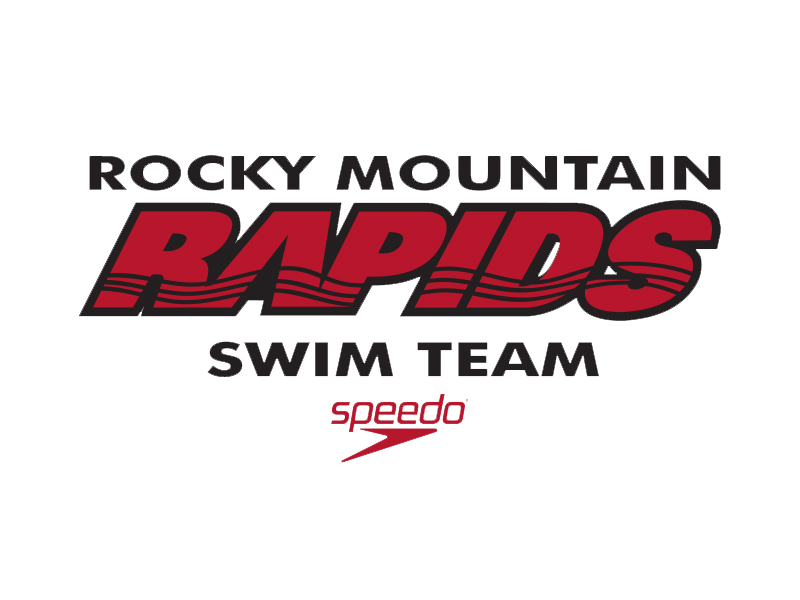 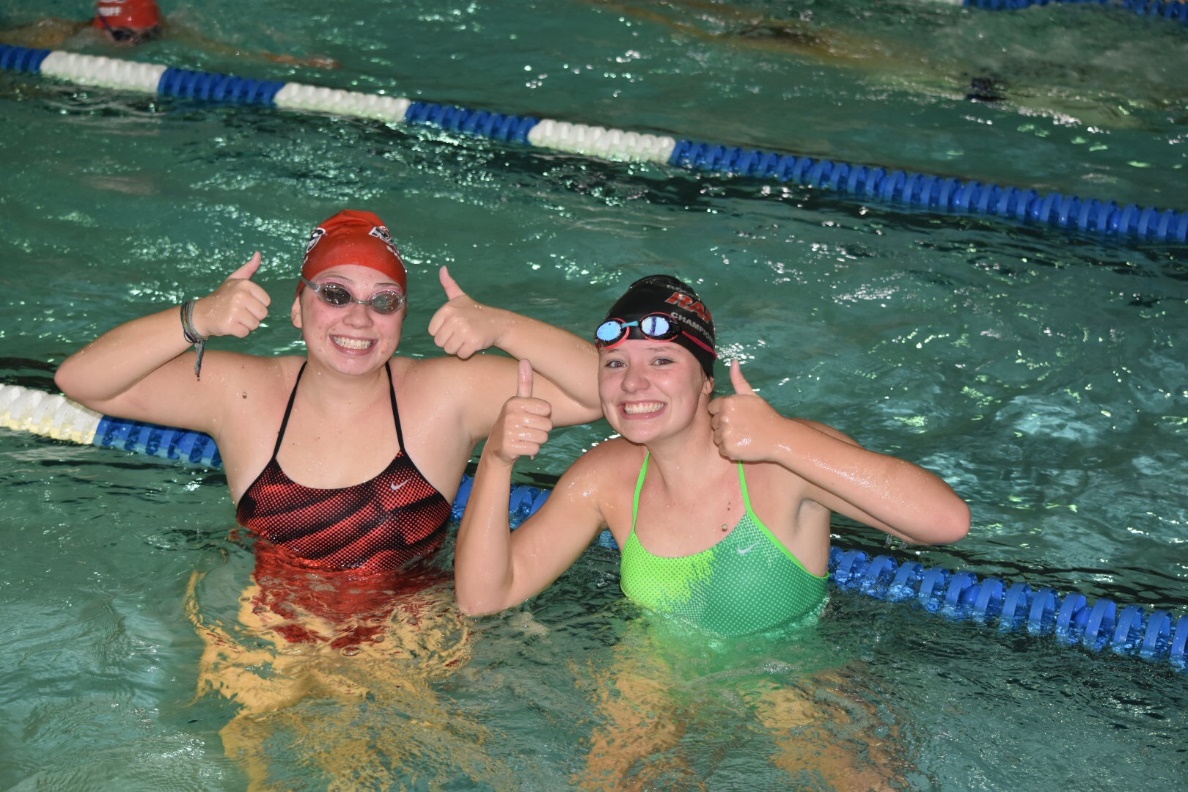 TEAM NEWS 					November 2018	TEAM NEWSWhy are swim meets important?Swimming in and of itself can be a crazy sport. There are four different strokes and a multitude of different ways to swim each stroke. The sport is very individual, yet very much a team sport. Whether it be training in practice to competing at a meet or racing on a relay, it is a fun to be swimming with your friends and hear them cheering you on.Swim meets are set up each day in practice. The coaches are preparing daily in what they do to best prepare the kids and help them learn. Sets are designed to simulate races, challenge the athletes both mentally and physically and help the kids discover for themselves what they are capable of. Practice, in most aspects, can and should be more difficult than a race at the swim meet. The only thing a practice can’t replicate is 300 swimmers, packed stands, and the noise.The swim meets can be overwhelming when brand new to the sport. The Rapids will do two “in-house” meets during the year, held in September and December. These are to help the kids learn and see what a swim meet will look like. We want our kids to be comfortable before jumping into a large meet. If there are ever questions, don’t be afraid to check in with a coach or a board member. After a few meets, meets become second nature.There are several levels of swim meets as a swimmer progress through their respective swim careers.Local Level – These are open to all swimmers and held over 1-3 days. Swimmers may choose to only swim 1 day or swim all days. These would include meets in Denver, Fort Collins, etc.Silver State – This is the first step to what may be considered a swimming postseason participation. It does require certain times being met, “qualifying time standards.”Age Group State – This is the next step and requires time standards and is for 14 and Under.Senior State – This would be the first step or next step once a swimmer as turned 15 and requires time standards.Sectionals – At this point, travel may become necessary depending on meet location and will have teams from multiple states. Time standards are required.National Level – This would include Junior and Senior Nationals and includes travel to the meet location. Time standards are required. The time standards do become more difficult as a swimmer ages up and the level of swim meet becomes larger.One may read all of this and wonder why I would want to go through all of this. As challenging as swimming and meets may be, it can be equally rewarding. The swimmers can get to know other swimmers and develop friendships through competition, get to travel and share experiences with their teammates and have the enjoyment and accomplishing a goal.Intrinsic rewards are important in any athlete’s growth and development. They can learn a lot about themselves when they complete an event for the first team or see a hard set and complete it. It can also include achieving that first state cut when they thought it would never happen. The sport of swimming can offer so much in terms of personal growth and determination. The swim meets can only add to this when they put in the work day in and day out and then get the opportunity to go out and race.Extrinsic rewards are also important, but should not be the only reason to be involved in something. These are the extra rewards that go along with the intrinsic rewards. The Rapids will offer several throughout the season. These include Class Swimmer of the Meet Bag Tags, plaques for silver state and state qualifiers, and t-shirts for championship meet qualifiers. Through our sponsorship, swimmers who make junior nationals or higher will receive a full warm up, backpack and suit! Swim meets may not be for every single swimmer out there, but they are a critical piece of overall development. The Rapids don’t require everyone participate, but we do strongly encourage it. There are five important reasons for why a young swimmer should participate. To experience competitionFast times are produced in practice and born at meetsSwim meets can serve as a testing ground for athletesSwim competitions provide young athletes with an environment where they can learn to compete with grace and sportsmanshipSwim meets are fun!Let’s get out there and have some fun!Go Rapids!Erik RichardsonHead CoachSources: “The Purpose of Participating in Swim Meets”, Head Coach Dorsi Raynolds, edited by Suzan Ballmer M.Ed.“Swim Meets are Fun!” Alameda Gators Swim Team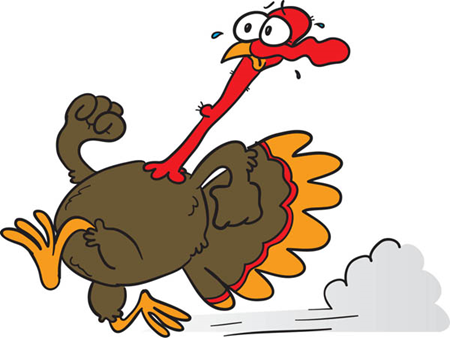 NOVEMBER REMINDERS & EVENTS. Schedule Change Begins November 5!Rapids will “shift” practice times due to the high school teams practices and meets. This schedule will be in place until summer, with the exception of Thanksgiving and Christmas break. Practices times are as follows:Class 1: 7:00-7:45 (Dryland 6:30-6:55) Class 2: 7:00-8:00  (Dryland 6:30-6:55)Class 3 - 7:00-8:15  (Dryland 6:30-6:55)Seniors - 7:45-9:15  (Dryland 7:00-7:40)Thanksgiving break practices will be held at Colorado College. More details coming soon!Safe Sport TrainingUSA Swimming is requesting that all parents take the Safe Sport training.  If you have not already done so, please go to the attached link and take the training.  It will take you about an hour. Parents may also choose include their athletes by accessing the athlete training resources available. 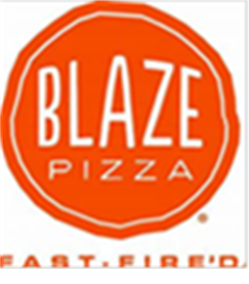 https://www.usaswimming.org/Home/safe-sport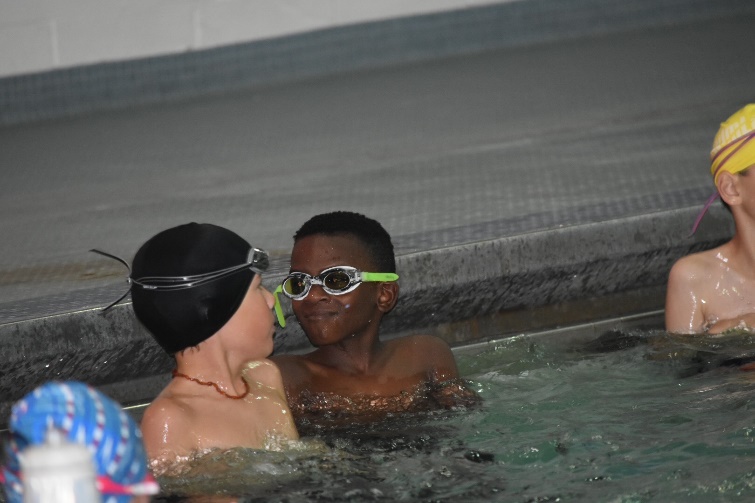 